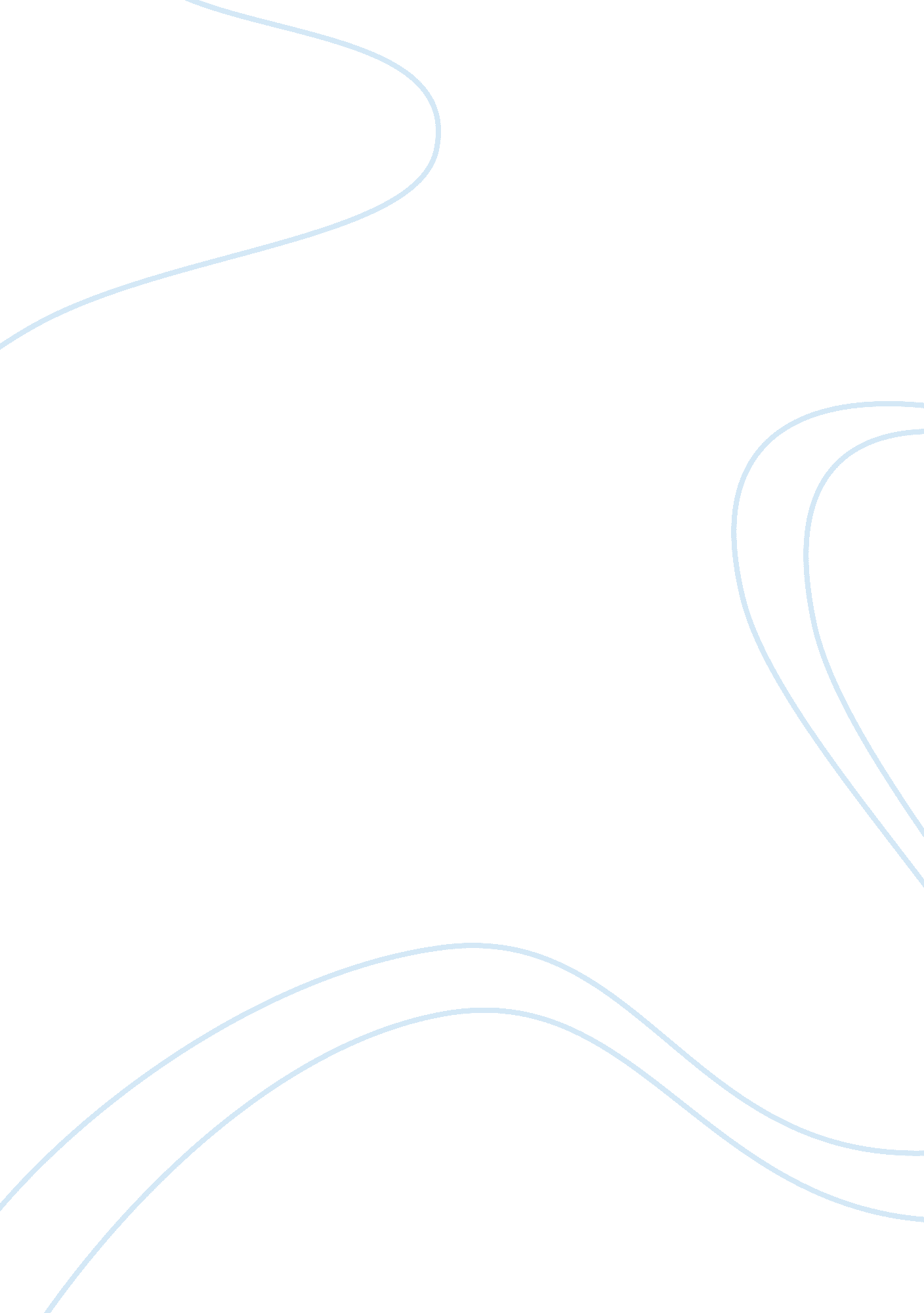 Organisation behavior at spicejet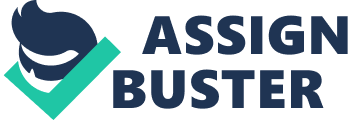 Ahmedabad, Bangalore, Bagdogra, Chennai, Coimbatore, Delhi, Guwahati, Goa, Hyderabad, Jammu, Jaipur, Kochi, Kolkata, Mumbai, Pune, Srinagar, Varanasi and Visakhapatnam. Their aim is to compete with the Indian Railways passengers traveling in air conditioned coaches. Its on-time performance is amongst the best in India and coupled with a Technical Dispatch Reliability of 99. 6%, making it an airline with least cancellations. SpiceJet’s new generation fleet of 21 Boeing 737-800 / 737-900ER aircraft are backed by cutting edge technology and infrastructure to ensure the highest standards in safety and operating efficiency. Spicejet airlines India has its hubs at Chatrapati Shivaji International Airport, Indira Gandhi international airport and Bangalore Airport. On July 15, 2008 Billionaire Wilbur Ross suggested he would invest $80 million (about Rs 345 crore) in the low cost airline. The board of directors of SpiceJet accepted an offer in-principle from the US-based PE firm that would make available about Rs 345 crore to SpiceJet, a joint statement issued by SpiceJet and WL Ross ; Co. With a motto “ Flying for everyone”, Spicejet Airline is committed to provide a comfortable journey at cheapest airfares to price sensitive consumers and fulfills everyone’s dream of flying. With its dynamic airfare structure, Spicejet Airline ensures to deliver daily cheap fares and many competitive deals to the passengers. The “ Everyday Spicy Fares” fares offered by the Spice jet airlines are well below the industry standards and are slightly above the AC III tier train fares. The young generation aircrafts of Spicejet are painted white and red. The tail end of the Spicejet airlines aircrafts bears the vibrant logo with red dots painted in centrifugal pattern. The contemporary interiors, modern graphics of the spice jet aircrafts are very pleasant and stylish. Spicejet’s Airlines well experienced and well-trained cabin crew and the ground staff provide impeccable services making travel as stress free and as comfortable as possible. Spicejet Airline is dedicated to provide lowest spicejet fares and allows to book tickets at Spice jet flights online. At spicejet Airline, one can also search out the daily cheap airfares to all sectors of spicejet and book them online from anywhere and at anytime. The comprehensive but simple air-booking engine of spicejet Airline provides its passenger freedom and flexibility to find the lowest spice jet airfares available on travelling dates for a particular city. It offers a dynamic fare structure to the passengers so that they can avail of low fares every time they fly. It has seen a constant increase in the number of passengers and for this airline only the sky seems to be the limit. Spice jet flights fly to all major destinations as well as business towns including Kochi, Kolkata, Mumbai, Pune, PortBlair, Srinagar, Varanasi and Vizag. The Spice jet flights also connect many major sectors like New Delhi-Chennai-New Delhi, New Delhi-Hyderabad-New Delhi, Mumbai-Ahmedabad-Mumbai, New Delhi-Goa-New Delhi, Mumbai-Chennai-Mumbai and Kolkata-Delhi-Kolkata Fleet In 2005, Spice Jet placed an order for 10 Boeing 737-800 aircraft. The first of the aircrafts was delivered on February 7, 2006. Now the SpiceJet fleet consists of the following aircraft as of June 2009: SpiceJet Fleet AircraftIn ServiceOrdersPassengers (Economy)RoutesNotes Boeing 737-800169189Domestic Short Haul Boeing 737-900ER50212Domestic Short Haul Total219 The power of technology SpiceJet’s new generation fleet of aircraft is backed by cutting edge technology and infrastructure to ensure the highest standards in operating efficiency. With maintenance support by KLM and state of the art technology from world leaders like Star Navigation, Russell Adams and Tech Log there will be no compromise on safety, reliability or on-time travel. The company has tied up with Navitaire the world’s renowned low-cost support for reservations and revenue management. E-booking and e-ticketing facilities are available online along with tele-booking. The power of performance. From aircraft to crew and ground staff the focus is on performance. Each SpiceJet employee is groomed to be smart, friendly, efficient and well-informed, ensuring that any interaction will make you feel welcome and looked after. Experienced pilots, well-trained cabin crew will make every flight a comfortable one. The philosophy is no-frills but high-performance. The power of safety SpiceJet invests heavily in safety, impeccable maintenance and a high level of expertise. Experienced pilots, engineers and maintenance crew go through rigorous training and are hand-picked for their technical knowledge and expertise. So you can rest assured that there is no cut-back in this key area of modern day flying. The power behind the power to fly SpiceJet’s key management personnel are all senior, seasoned professionals and have significant international experience in both launching and managing low-cost airlines. In the next two-and-a-half years, with nine airplanes coming, the hiring drive is likely to continue. Aggarwal says SpiceJet is not looking for cash, not looking to dilute, has no outstanding — so his is a tightly run ship. It is, however, examining whether it makes sense to go international (as per rules, it can start flying international from 2010), and whether it makes sense to offer more regional connectivity (tier 2 to tier 2 cities). “ We are doing a lot of strategic analysis and we now know where we are going. Now, it is up to him to ensure SpiceJet reaches its destination. No need to say that Sanjay Agagarwal is a true leader. He led from the front; he joined the company when it was facing hard time. Not only has he motivated his company’s employees but also he has showed effective leadership skills. Under his flagship SpiceJet could emerge again as a market leader in low-cost segment. Sanjay joined SpiceJet with certain goals. He has the vision and he has the ability to influence the people toward the achievement of that vision and his goals. That is all about the Leadership. 